Перечень работ по текущему  ремонту общего имущества многоквартирного дома 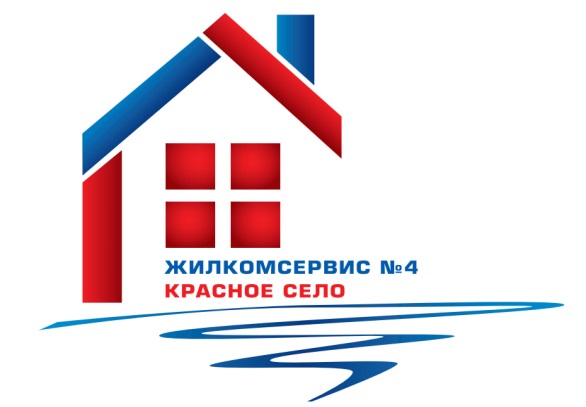 на 2015 годАдрес:                                   Гатчинское ш., д. 6 корп 2№ п/пНаименование работ № п/пНаименование работ 1Аварийно-восстановительные работы2Ремонт водомерного узла3Ремонт и замена запорной арматуры и труб систем ЦО, ХВС, ГВС4Косметический ремонт 2 парадной